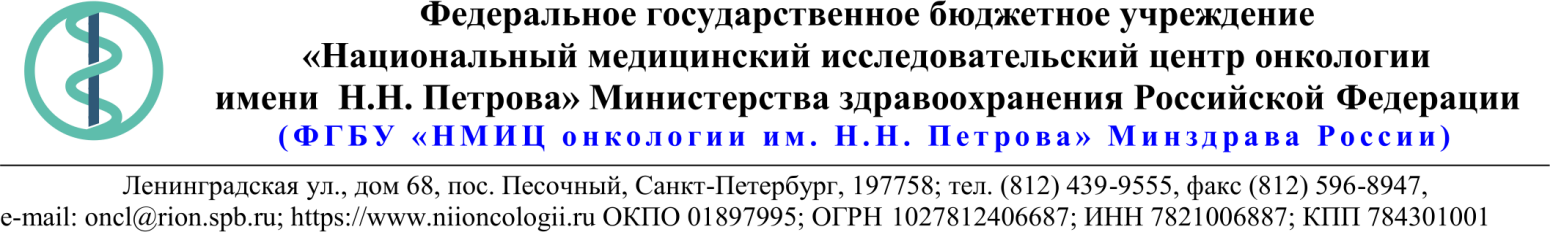 18.Описание объекта закупки14.10.2021 № 05-07/1095Ссылка на данный номер обязательна!Запрос о предоставлении ценовой информациидля нужд ФГБУ «НМИЦ онкологии им. Н.Н. Петрова» Минздрава РоссииСтруктура цены (расходы, включенные в цену товара/работы/услуги) должна включать в себя стоимость товара, включая выделенный НДС (согласно Приложению), в соответствии с п.3 Приказа Минздрава России от 19.12.2019 N 1064н «Об утверждении Порядка определения начальной (максимальной) цены контракта, цены контракта, заключаемого с единственным поставщиком (подрядчиком, исполнителем), начальной цены единицы товара, работы, услуги при осуществлении закупок лекарственных препаратов для медицинского применения» (Зарегистрировано в Минюсте России 20.12.2019 N 56926).Сведения о товаре/работе/услуге: содержатся в Приложении.Просим всех заинтересованных лиц представить свои коммерческие предложения (далее - КП) о цене поставки товара/выполнения работы/оказания услуги с использованием прилагаемой формы описания  товара/работы/услуги и направлять их в форме электронного документа, подписанного квалифицированной электронной цифровой подписью (электронная цифровая подпись должна быть открепленной, в формате “sig”) по следующему адресу: 4399541@niioncologii.ru.Информируем, что направленные предложения не будут рассматриваться в качестве заявки на участие в закупке и не дают в дальнейшем каких-либо преимуществ для лиц, подавших указанные предложения.Настоящий запрос не является извещением о проведении закупки, офертой или публичной офертой и не влечет возникновения каких-либо обязательств заказчика.Из ответа на запрос должны однозначно определяться цена единицы товара/работы/услуги и общая цена контракта на условиях, указанных в запросе, срок действия предлагаемой цены.КП оформляется на официальном бланке (при наличии), должно содержать реквизиты организации (официальное наименование, ИНН, КПП - обязательно), и должно содержать ссылку на дату и номер запроса о предоставлении ценовой информации. КП должно содержать актуальные на момент запроса цены товара (работ, услуг), технические характеристики и прочие данные, в том числе условия поставки и оплаты, полностью соответствующие указанным в запросе о предоставлении ценовой информации;1.Наименование ЗаказчикаФГБУ "НМИЦ онкологии им. Н.Н. Петрова" Минздрава России2.Наименование объекта закупкиПоставка лекарственных препаратов Ритуксимаб3.Коды ОКПД2 / КТРУУказаны в пункте 184.Место исполнения обязательств (адрес поставки, оказания услуг, выполнения работ)197758, Россия, г. Санкт- Петербург, п. Песочный, ул. Ленинградская, дом 685.АвансированиеНе предусмотрено6.Срок окончания действия договора (контракта)25.12.20217.Установление сроков исполнения обязательств контрагентомУстановление сроков исполнения обязательств контрагентом7.1Срок начала исполнения обязательств контрагентом:С момента заключения контракта7.2Срок окончания исполнения обязательств контрагентом не позднееВ течение 5 (пяти) рабочих дней с момента заключения Контракта. 
7.3Периодичность выполнения работ, оказания услуг либо количество партий поставляемого товаров: (обязательства контрагента)В течение 5 (пяти) рабочих дней с момента заключения Контракта. 8.ОплатаВ течение 10 (десяти) календарных дней с момента подписания Покупателем универсального передаточного документа (УПД).9.Документы, которые должны быть представлены поставщиком (подрядчиком, исполнителем) вместе с товаром (результатом выполненной работы, оказанной услуги)Документы, подтверждающие качество товара. Действующие регистрационные удостоверения.10.Специальное право, которое должно быть у участника закупки и (или) поставщика (подрядчика, исполнителя) (наличие лицензии, членство в саморегулируемой организации и т.п.)- наличие собственной действующей лицензии на осуществление фармацевтической деятельности по виду деятельности оптовая торговля лекарственными средствами для медицинского применения, если участник закупки не является производителем предлагаемого к поставке товара;10.Специальное право, которое должно быть у участника закупки и (или) поставщика (подрядчика, исполнителя) (наличие лицензии, членство в саморегулируемой организации и т.п.)- наличие собственной действующей лицензии на производство, хранение и реализацию соответствующих лекарственных средств, если участник закупки является производителем предлагаемого к поставке товара;10.Специальное право, которое должно быть у участника закупки и (или) поставщика (подрядчика, исполнителя) (наличие лицензии, членство в саморегулируемой организации и т.п.)- регистрационные удостоверения;11.Дополнительные требования к участникам закупки (при наличии таких требований) и обоснование этих требованийнет12.Остаточный срок годности на момент поставки товараостаточный срок годности на момент поставки не менее 01.11.202213.Размер обеспечения гарантийных обязательств (до 10% НМЦК)нет14.Предоставляемые участникам закупки преимущества в соответствии со статьями 28 и 29 Закона № 44-ФЗнет15.Запреты, ограничения допуска, условия допуска (преференции) иностранных товаровнет16.Страна происхождения (указывается участником в заявке, коммерческом предложении)Указаны в пункте 1817.Количество и единица измерения объекта закупкиУказаны в пункте 18№МатериалМатериалТехнические характеристикиТехнические характеристики№ и дата РУНаименование страны происхожденияКод позиции КТРУЕдиница ИзмеренияКоличество единиц измерения*Цена за ед. без НДС и опт. надбавкиЦена за ед. с НДС и с опт. надбавкойЕдиница измерения по ЕСКЛП (Потребительская единица)Количество потребительских единиц1РитуксимабРитуксимабМНН: РИТУКСИМАБ
Лекарственная форма: концентрат для приготовления раствора для инфузий
Дозировка: 10 мг/мл
Количество лекарственной формы в первичной упаковке: 50 мл<1>МНН: РИТУКСИМАБ
Лекарственная форма: концентрат для приготовления раствора для инфузий
Дозировка: 10 мг/мл
Количество лекарственной формы в первичной упаковке: 50 мл<1>21.20.10.211-000046-1-00152-0000000000000шт*13см3;мл650*-первичная упаковка<1>-Предъявление требований к количеству лекарственной формы в первичной упаковке обусловлено тем, что такое количество препарата МНН Ритуксимаб во флаконе оптимально для лечебного процесса и безопасности пациентов и персонала, т. к. в клинике осуществляется лечение только пациентов с онкогематологической патологией (лимфомы и лимфолейкоз), для лечения которых ритуксимаб используется в максимальной дозе 375-500 мг/м2, что соответствует 750 – 1000 мг на одного пациента. В клинике не осуществляется лечение пациентов с ревматическими заболеваниями. Использование препарата в требуемом объеме наполнения обусловлено необходимостью рационального использования препарата, экономической целесообразностью, а также требованиями санитарно-эпидемиологической безопасности при приготовлении инфузии потенциально токсичного вещества.Допускается поставка лекарственных препаратов в кратной дозировке (кроме концентрации лекарственного препарата) и двойном количестве, а также в некратных эквивалентных дозировках, позволяющих достичь одинакового терапевтического эффекта. Допускается замена лекарственной формы на эквивалентные лекарственные формы (постановление Правительства РФ от 15.11.2017 N 1380 "Об особенностях описания лекарственных препаратов для медицинского применения, являющихся объектом закупки для обеспечения государственных и муниципальных нужд")*-первичная упаковка<1>-Предъявление требований к количеству лекарственной формы в первичной упаковке обусловлено тем, что такое количество препарата МНН Ритуксимаб во флаконе оптимально для лечебного процесса и безопасности пациентов и персонала, т. к. в клинике осуществляется лечение только пациентов с онкогематологической патологией (лимфомы и лимфолейкоз), для лечения которых ритуксимаб используется в максимальной дозе 375-500 мг/м2, что соответствует 750 – 1000 мг на одного пациента. В клинике не осуществляется лечение пациентов с ревматическими заболеваниями. Использование препарата в требуемом объеме наполнения обусловлено необходимостью рационального использования препарата, экономической целесообразностью, а также требованиями санитарно-эпидемиологической безопасности при приготовлении инфузии потенциально токсичного вещества.Допускается поставка лекарственных препаратов в кратной дозировке (кроме концентрации лекарственного препарата) и двойном количестве, а также в некратных эквивалентных дозировках, позволяющих достичь одинакового терапевтического эффекта. Допускается замена лекарственной формы на эквивалентные лекарственные формы (постановление Правительства РФ от 15.11.2017 N 1380 "Об особенностях описания лекарственных препаратов для медицинского применения, являющихся объектом закупки для обеспечения государственных и муниципальных нужд")*-первичная упаковка<1>-Предъявление требований к количеству лекарственной формы в первичной упаковке обусловлено тем, что такое количество препарата МНН Ритуксимаб во флаконе оптимально для лечебного процесса и безопасности пациентов и персонала, т. к. в клинике осуществляется лечение только пациентов с онкогематологической патологией (лимфомы и лимфолейкоз), для лечения которых ритуксимаб используется в максимальной дозе 375-500 мг/м2, что соответствует 750 – 1000 мг на одного пациента. В клинике не осуществляется лечение пациентов с ревматическими заболеваниями. Использование препарата в требуемом объеме наполнения обусловлено необходимостью рационального использования препарата, экономической целесообразностью, а также требованиями санитарно-эпидемиологической безопасности при приготовлении инфузии потенциально токсичного вещества.Допускается поставка лекарственных препаратов в кратной дозировке (кроме концентрации лекарственного препарата) и двойном количестве, а также в некратных эквивалентных дозировках, позволяющих достичь одинакового терапевтического эффекта. Допускается замена лекарственной формы на эквивалентные лекарственные формы (постановление Правительства РФ от 15.11.2017 N 1380 "Об особенностях описания лекарственных препаратов для медицинского применения, являющихся объектом закупки для обеспечения государственных и муниципальных нужд")*-первичная упаковка<1>-Предъявление требований к количеству лекарственной формы в первичной упаковке обусловлено тем, что такое количество препарата МНН Ритуксимаб во флаконе оптимально для лечебного процесса и безопасности пациентов и персонала, т. к. в клинике осуществляется лечение только пациентов с онкогематологической патологией (лимфомы и лимфолейкоз), для лечения которых ритуксимаб используется в максимальной дозе 375-500 мг/м2, что соответствует 750 – 1000 мг на одного пациента. В клинике не осуществляется лечение пациентов с ревматическими заболеваниями. Использование препарата в требуемом объеме наполнения обусловлено необходимостью рационального использования препарата, экономической целесообразностью, а также требованиями санитарно-эпидемиологической безопасности при приготовлении инфузии потенциально токсичного вещества.Допускается поставка лекарственных препаратов в кратной дозировке (кроме концентрации лекарственного препарата) и двойном количестве, а также в некратных эквивалентных дозировках, позволяющих достичь одинакового терапевтического эффекта. Допускается замена лекарственной формы на эквивалентные лекарственные формы (постановление Правительства РФ от 15.11.2017 N 1380 "Об особенностях описания лекарственных препаратов для медицинского применения, являющихся объектом закупки для обеспечения государственных и муниципальных нужд")*-первичная упаковка<1>-Предъявление требований к количеству лекарственной формы в первичной упаковке обусловлено тем, что такое количество препарата МНН Ритуксимаб во флаконе оптимально для лечебного процесса и безопасности пациентов и персонала, т. к. в клинике осуществляется лечение только пациентов с онкогематологической патологией (лимфомы и лимфолейкоз), для лечения которых ритуксимаб используется в максимальной дозе 375-500 мг/м2, что соответствует 750 – 1000 мг на одного пациента. В клинике не осуществляется лечение пациентов с ревматическими заболеваниями. Использование препарата в требуемом объеме наполнения обусловлено необходимостью рационального использования препарата, экономической целесообразностью, а также требованиями санитарно-эпидемиологической безопасности при приготовлении инфузии потенциально токсичного вещества.Допускается поставка лекарственных препаратов в кратной дозировке (кроме концентрации лекарственного препарата) и двойном количестве, а также в некратных эквивалентных дозировках, позволяющих достичь одинакового терапевтического эффекта. Допускается замена лекарственной формы на эквивалентные лекарственные формы (постановление Правительства РФ от 15.11.2017 N 1380 "Об особенностях описания лекарственных препаратов для медицинского применения, являющихся объектом закупки для обеспечения государственных и муниципальных нужд")*-первичная упаковка<1>-Предъявление требований к количеству лекарственной формы в первичной упаковке обусловлено тем, что такое количество препарата МНН Ритуксимаб во флаконе оптимально для лечебного процесса и безопасности пациентов и персонала, т. к. в клинике осуществляется лечение только пациентов с онкогематологической патологией (лимфомы и лимфолейкоз), для лечения которых ритуксимаб используется в максимальной дозе 375-500 мг/м2, что соответствует 750 – 1000 мг на одного пациента. В клинике не осуществляется лечение пациентов с ревматическими заболеваниями. Использование препарата в требуемом объеме наполнения обусловлено необходимостью рационального использования препарата, экономической целесообразностью, а также требованиями санитарно-эпидемиологической безопасности при приготовлении инфузии потенциально токсичного вещества.Допускается поставка лекарственных препаратов в кратной дозировке (кроме концентрации лекарственного препарата) и двойном количестве, а также в некратных эквивалентных дозировках, позволяющих достичь одинакового терапевтического эффекта. Допускается замена лекарственной формы на эквивалентные лекарственные формы (постановление Правительства РФ от 15.11.2017 N 1380 "Об особенностях описания лекарственных препаратов для медицинского применения, являющихся объектом закупки для обеспечения государственных и муниципальных нужд")*-первичная упаковка<1>-Предъявление требований к количеству лекарственной формы в первичной упаковке обусловлено тем, что такое количество препарата МНН Ритуксимаб во флаконе оптимально для лечебного процесса и безопасности пациентов и персонала, т. к. в клинике осуществляется лечение только пациентов с онкогематологической патологией (лимфомы и лимфолейкоз), для лечения которых ритуксимаб используется в максимальной дозе 375-500 мг/м2, что соответствует 750 – 1000 мг на одного пациента. В клинике не осуществляется лечение пациентов с ревматическими заболеваниями. Использование препарата в требуемом объеме наполнения обусловлено необходимостью рационального использования препарата, экономической целесообразностью, а также требованиями санитарно-эпидемиологической безопасности при приготовлении инфузии потенциально токсичного вещества.Допускается поставка лекарственных препаратов в кратной дозировке (кроме концентрации лекарственного препарата) и двойном количестве, а также в некратных эквивалентных дозировках, позволяющих достичь одинакового терапевтического эффекта. Допускается замена лекарственной формы на эквивалентные лекарственные формы (постановление Правительства РФ от 15.11.2017 N 1380 "Об особенностях описания лекарственных препаратов для медицинского применения, являющихся объектом закупки для обеспечения государственных и муниципальных нужд")*-первичная упаковка<1>-Предъявление требований к количеству лекарственной формы в первичной упаковке обусловлено тем, что такое количество препарата МНН Ритуксимаб во флаконе оптимально для лечебного процесса и безопасности пациентов и персонала, т. к. в клинике осуществляется лечение только пациентов с онкогематологической патологией (лимфомы и лимфолейкоз), для лечения которых ритуксимаб используется в максимальной дозе 375-500 мг/м2, что соответствует 750 – 1000 мг на одного пациента. В клинике не осуществляется лечение пациентов с ревматическими заболеваниями. Использование препарата в требуемом объеме наполнения обусловлено необходимостью рационального использования препарата, экономической целесообразностью, а также требованиями санитарно-эпидемиологической безопасности при приготовлении инфузии потенциально токсичного вещества.Допускается поставка лекарственных препаратов в кратной дозировке (кроме концентрации лекарственного препарата) и двойном количестве, а также в некратных эквивалентных дозировках, позволяющих достичь одинакового терапевтического эффекта. Допускается замена лекарственной формы на эквивалентные лекарственные формы (постановление Правительства РФ от 15.11.2017 N 1380 "Об особенностях описания лекарственных препаратов для медицинского применения, являющихся объектом закупки для обеспечения государственных и муниципальных нужд")*-первичная упаковка<1>-Предъявление требований к количеству лекарственной формы в первичной упаковке обусловлено тем, что такое количество препарата МНН Ритуксимаб во флаконе оптимально для лечебного процесса и безопасности пациентов и персонала, т. к. в клинике осуществляется лечение только пациентов с онкогематологической патологией (лимфомы и лимфолейкоз), для лечения которых ритуксимаб используется в максимальной дозе 375-500 мг/м2, что соответствует 750 – 1000 мг на одного пациента. В клинике не осуществляется лечение пациентов с ревматическими заболеваниями. Использование препарата в требуемом объеме наполнения обусловлено необходимостью рационального использования препарата, экономической целесообразностью, а также требованиями санитарно-эпидемиологической безопасности при приготовлении инфузии потенциально токсичного вещества.Допускается поставка лекарственных препаратов в кратной дозировке (кроме концентрации лекарственного препарата) и двойном количестве, а также в некратных эквивалентных дозировках, позволяющих достичь одинакового терапевтического эффекта. Допускается замена лекарственной формы на эквивалентные лекарственные формы (постановление Правительства РФ от 15.11.2017 N 1380 "Об особенностях описания лекарственных препаратов для медицинского применения, являющихся объектом закупки для обеспечения государственных и муниципальных нужд")*-первичная упаковка<1>-Предъявление требований к количеству лекарственной формы в первичной упаковке обусловлено тем, что такое количество препарата МНН Ритуксимаб во флаконе оптимально для лечебного процесса и безопасности пациентов и персонала, т. к. в клинике осуществляется лечение только пациентов с онкогематологической патологией (лимфомы и лимфолейкоз), для лечения которых ритуксимаб используется в максимальной дозе 375-500 мг/м2, что соответствует 750 – 1000 мг на одного пациента. В клинике не осуществляется лечение пациентов с ревматическими заболеваниями. Использование препарата в требуемом объеме наполнения обусловлено необходимостью рационального использования препарата, экономической целесообразностью, а также требованиями санитарно-эпидемиологической безопасности при приготовлении инфузии потенциально токсичного вещества.Допускается поставка лекарственных препаратов в кратной дозировке (кроме концентрации лекарственного препарата) и двойном количестве, а также в некратных эквивалентных дозировках, позволяющих достичь одинакового терапевтического эффекта. Допускается замена лекарственной формы на эквивалентные лекарственные формы (постановление Правительства РФ от 15.11.2017 N 1380 "Об особенностях описания лекарственных препаратов для медицинского применения, являющихся объектом закупки для обеспечения государственных и муниципальных нужд")*-первичная упаковка<1>-Предъявление требований к количеству лекарственной формы в первичной упаковке обусловлено тем, что такое количество препарата МНН Ритуксимаб во флаконе оптимально для лечебного процесса и безопасности пациентов и персонала, т. к. в клинике осуществляется лечение только пациентов с онкогематологической патологией (лимфомы и лимфолейкоз), для лечения которых ритуксимаб используется в максимальной дозе 375-500 мг/м2, что соответствует 750 – 1000 мг на одного пациента. В клинике не осуществляется лечение пациентов с ревматическими заболеваниями. Использование препарата в требуемом объеме наполнения обусловлено необходимостью рационального использования препарата, экономической целесообразностью, а также требованиями санитарно-эпидемиологической безопасности при приготовлении инфузии потенциально токсичного вещества.Допускается поставка лекарственных препаратов в кратной дозировке (кроме концентрации лекарственного препарата) и двойном количестве, а также в некратных эквивалентных дозировках, позволяющих достичь одинакового терапевтического эффекта. Допускается замена лекарственной формы на эквивалентные лекарственные формы (постановление Правительства РФ от 15.11.2017 N 1380 "Об особенностях описания лекарственных препаратов для медицинского применения, являющихся объектом закупки для обеспечения государственных и муниципальных нужд")*-первичная упаковка<1>-Предъявление требований к количеству лекарственной формы в первичной упаковке обусловлено тем, что такое количество препарата МНН Ритуксимаб во флаконе оптимально для лечебного процесса и безопасности пациентов и персонала, т. к. в клинике осуществляется лечение только пациентов с онкогематологической патологией (лимфомы и лимфолейкоз), для лечения которых ритуксимаб используется в максимальной дозе 375-500 мг/м2, что соответствует 750 – 1000 мг на одного пациента. В клинике не осуществляется лечение пациентов с ревматическими заболеваниями. Использование препарата в требуемом объеме наполнения обусловлено необходимостью рационального использования препарата, экономической целесообразностью, а также требованиями санитарно-эпидемиологической безопасности при приготовлении инфузии потенциально токсичного вещества.Допускается поставка лекарственных препаратов в кратной дозировке (кроме концентрации лекарственного препарата) и двойном количестве, а также в некратных эквивалентных дозировках, позволяющих достичь одинакового терапевтического эффекта. Допускается замена лекарственной формы на эквивалентные лекарственные формы (постановление Правительства РФ от 15.11.2017 N 1380 "Об особенностях описания лекарственных препаратов для медицинского применения, являющихся объектом закупки для обеспечения государственных и муниципальных нужд")*-первичная упаковка<1>-Предъявление требований к количеству лекарственной формы в первичной упаковке обусловлено тем, что такое количество препарата МНН Ритуксимаб во флаконе оптимально для лечебного процесса и безопасности пациентов и персонала, т. к. в клинике осуществляется лечение только пациентов с онкогематологической патологией (лимфомы и лимфолейкоз), для лечения которых ритуксимаб используется в максимальной дозе 375-500 мг/м2, что соответствует 750 – 1000 мг на одного пациента. В клинике не осуществляется лечение пациентов с ревматическими заболеваниями. Использование препарата в требуемом объеме наполнения обусловлено необходимостью рационального использования препарата, экономической целесообразностью, а также требованиями санитарно-эпидемиологической безопасности при приготовлении инфузии потенциально токсичного вещества.Допускается поставка лекарственных препаратов в кратной дозировке (кроме концентрации лекарственного препарата) и двойном количестве, а также в некратных эквивалентных дозировках, позволяющих достичь одинакового терапевтического эффекта. Допускается замена лекарственной формы на эквивалентные лекарственные формы (постановление Правительства РФ от 15.11.2017 N 1380 "Об особенностях описания лекарственных препаратов для медицинского применения, являющихся объектом закупки для обеспечения государственных и муниципальных нужд")*-первичная упаковка<1>-Предъявление требований к количеству лекарственной формы в первичной упаковке обусловлено тем, что такое количество препарата МНН Ритуксимаб во флаконе оптимально для лечебного процесса и безопасности пациентов и персонала, т. к. в клинике осуществляется лечение только пациентов с онкогематологической патологией (лимфомы и лимфолейкоз), для лечения которых ритуксимаб используется в максимальной дозе 375-500 мг/м2, что соответствует 750 – 1000 мг на одного пациента. В клинике не осуществляется лечение пациентов с ревматическими заболеваниями. Использование препарата в требуемом объеме наполнения обусловлено необходимостью рационального использования препарата, экономической целесообразностью, а также требованиями санитарно-эпидемиологической безопасности при приготовлении инфузии потенциально токсичного вещества.Допускается поставка лекарственных препаратов в кратной дозировке (кроме концентрации лекарственного препарата) и двойном количестве, а также в некратных эквивалентных дозировках, позволяющих достичь одинакового терапевтического эффекта. Допускается замена лекарственной формы на эквивалентные лекарственные формы (постановление Правительства РФ от 15.11.2017 N 1380 "Об особенностях описания лекарственных препаратов для медицинского применения, являющихся объектом закупки для обеспечения государственных и муниципальных нужд")* Значения заполняются контрагентом при формировании КП Значения заполняются контрагентом при формировании КП Значения заполняются контрагентом при формировании КП Значения заполняются контрагентом при формировании КП Значения заполняются контрагентом при формировании КП Значения заполняются контрагентом при формировании КП Значения заполняются контрагентом при формировании КП Значения заполняются контрагентом при формировании КП Значения заполняются контрагентом при формировании КП Значения заполняются контрагентом при формировании КП Значения заполняются контрагентом при формировании КП Значения заполняются контрагентом при формировании КП Значения заполняются контрагентом при формировании КП